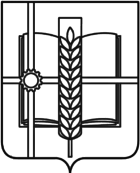 РОССИЙСКАЯ ФЕДЕРАЦИЯРОСТОВСКАЯ ОБЛАСТЬЗЕРНОГРАДСКИЙ РАЙОНМУНИЦИПАЛЬНОЕ ОБРАЗОВАНИЕ«Зерноградское городское поселение»СОБРАНИЕ ДЕПУТАТОВ ЗЕРНОГРАДСКОГО ГОРОДСКОГО ПОСЕЛЕНИЯпятого созываРЕШЕНИЕ № 5618.11. 2022                                                                                             г. ЗерноградО внесении изменений в решение Собрания депутатов Зерноградскогогородского поселения от 22.10.2020 № 158 «О земельном налоге»В соответствии с главой 31 части II Налогового Кодекса Российской Федерации Собрание депутатов Зерноградского городского поселения РЕШИЛО:Внести в Решение Собрания депутатов Зерноградского городского поселения от 22.10.2020 № 158 «О земельном налоге» (далее по также - Решение) следующие изменения:Пункт 4 Решения дополнить подпунктом 4.11. следующего содержания:«4.11. граждане, призванные на военную службу по мобилизации в Вооруженные Силы Российской Федерации, а также члены их семей: супруга (супруг), несовершеннолетние дети, родители (усыновители).».Пункт 5 Решения дополнить подпунктом 5.1. следующего содержания:«5.1. Для граждан, указанных в подпункте 4.11. решения:1. Освобождение производится в отношении одного земельного участка по выбору налогоплательщика;2.Основанием для предоставления льготы является - справка военного комиссариата о призыве гражданина на военную службу по мобилизации в Вооруженные Силы Российской Федерации, копия свидетельства о заключении брака (для супруги (супруга), копия свидетельства о рождении ребенка, при необходимости - также копия свидетельства об установлении отцовства (для несовершеннолетних детей), копия свидетельства о рождении гражданина, призванного на военную службу по мобилизации в Вооруженные Силы Российской Федерации (для родителей (усыновителей), копия акта об усыновлении (для усыновителей);3.Гражданам, призванным на военную службу по мобилизации в Вооруженные Силы Российской Федерации, льгота предоставляется в порядке, предусмотренном пунктом 10 статьи 396 Налогового Кодекса Российской Федерации».Положения подпункта 4.11. решения Собрания депутатов  Зерноградского городского поселения от 22.10.2020 № 158 «О земельном налоге» (в редакции настоящего решения) применяются к правоотношениям, связанным с уплатой земельного налога за налоговые периоды 2021 и 2022 годов.Настоящее решение вступает в силу со дня его официального опубликования.Опубликовать настоящее решение в печатном средстве массовой информации Администрации Зерноградского городского поселения «Зерноград официальный» и разместить на официальном сайте Администрации Зерноградского городского поселения в информационно-телекоммуника-ционной сети «Интернет».Контроль за исполнением настоящего решения возложить на постоянную комиссию по бюджету, местным налогам, сборам, тарифам, муниципальной собственности и земельным ресурсам (председатель комиссии) и Администрацию Зерноградского городского поселения.Заместитель главы АдминистрацииЗерноградского городского поселения 				Н.А. ОвчароваПредседатель Собрания депутатов - главаЗерноградского городского поселения                          		В.И. Адаменко